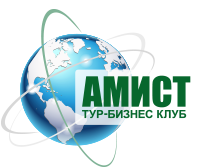 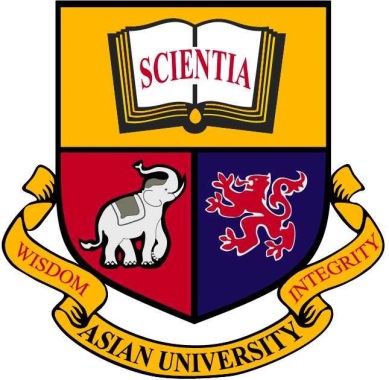 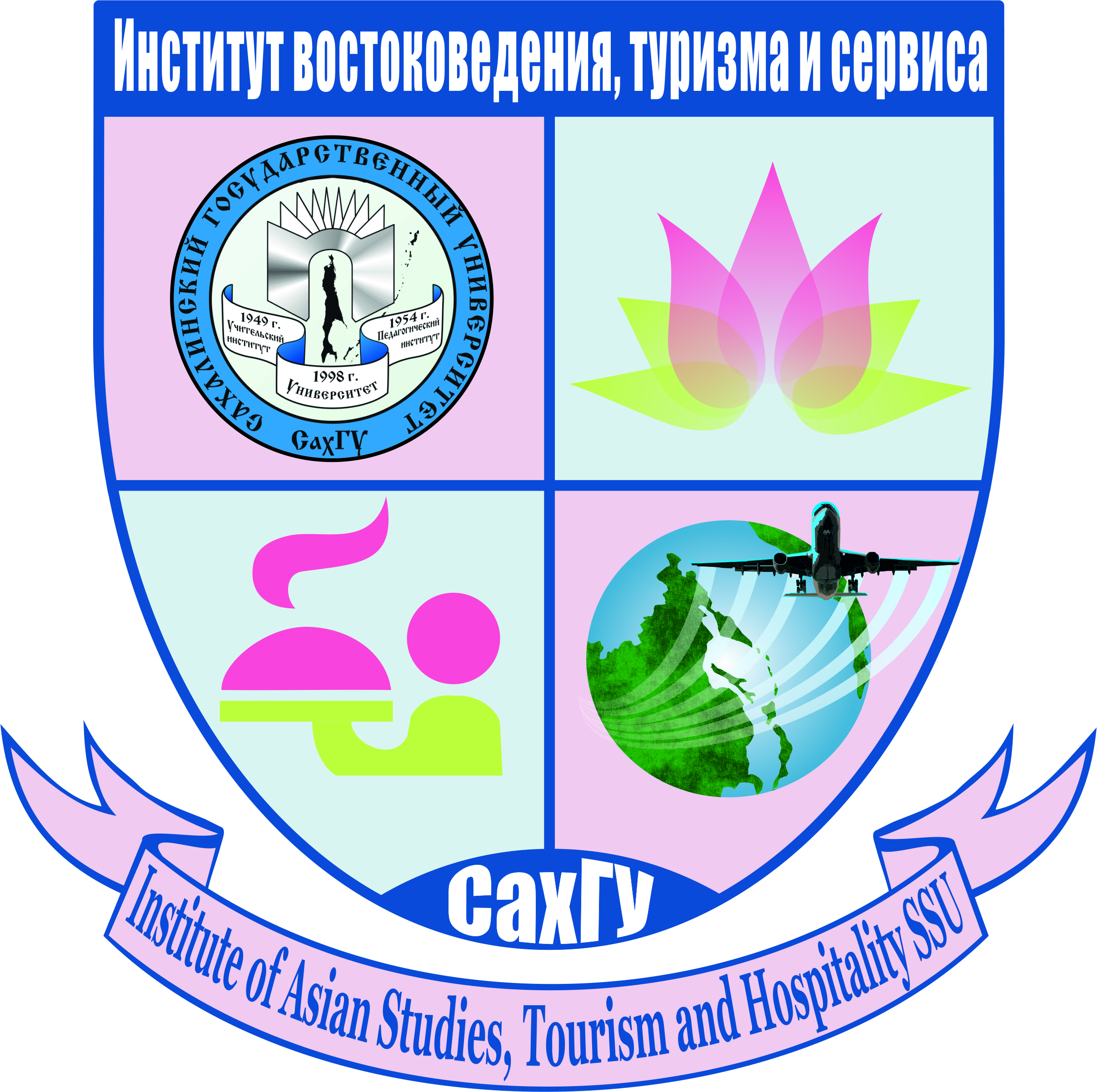 Институт востоковедения, туризма и сервиса Сахалинского государственного университетаAsian University (Thailand)Туроператор ООО «ТБК «Амист» (Россия) Туроператор «Talisman Travel» (Thailand)с 24 июля по 22 августа 2015 годаприглашают обучающихся высших и средних учебных заведенийна стажировку в летний молодежный лагерь«Туристские ресурсы Таиланда и Камбоджи»с интенсивным, интерактивным курсом английского языка«Изучаем английский язык, путешествуя» (288 часов):Количество часов английского языка – 144 часа,(авторский курс доктора педагогических наук,  профессора И. В. Балицкой)Количество часов «Туристские ресурсы Таиланда и Камбоджи» - 144 часа.(авторский курс доктора педагогических наук, профессора, директора Института востоковедения, туризма и сервиса Сахалинского государственного университета Р.В. Якименко )Консультации по участию в программе можно получить по телефонам в рабочее время:8 (4242) 45 03 32 Балицкая Ирина Валерьевна (по сахалинскому времени) 8 (4242) 45 03 31 Иванова Ольга Сергеевна (по сахалинскому времени)+ 79632894566 Якименко Руслан Витальевич  (по сахалинскому времени)        Yakim10@ya.ru По окончанию стажировки выдается сертификат о стажировке. Организация  проведения исследований по дальнейшим  курсовым и выпускным квалификационным работам, диссертациям магистров и аспирантов. Стоимость стажировки летнего молодежного лагеря:  112 532 рубля  Оплата принимается в 3 этапа: Бронирование места – 10 000 рублей До 5 июня -  55 000 рублей До 3 июля – 47 532  рубля Включает в себя: Проживание по маршруту: В Паттайе – отель Kasalong (Thai Lanna Boutique Resort and Spa) и все отели по маршруту путешествия (тип размещения – отель с двумя бассейнами, рестораном, конференц-залом, бесплатным Wi-Fi, кровать в 2х-местном номере) Питание по программеТрансферы и экскурсии лицензированных туроператоров по программе Образовательная программа Выдача сертификата об окончании  образовательной Программы Раздаточный материал для занятий Тайская сим-карта Дополнительно оплачивается: Авиаперелет Москва – Бангкок – Москва Специальная цена от «ООО «ТБК «Амист»Авиаперелет QR (Катар Эйр) 24.07 Домодедово – Доха (18:55 – 00:05)25.07  Доха  - Бангкок (01:50 – 12:40) 22.08 Бангкок  - Доха 19:50 – 22:20 Доха – Домодедово 12:45 – 17:55 = 25 434 рубля (net price) –  необходимо выкупить билет до 9 мая, тариф невозвратный Медицинская страховка на 50 000 евро -   2,984 рубля на человека Необходимые документы: Загранпаспорт (копия)3 фотографии 3* 4 Анкета Лицам до 18 лет  необходима нотариально заверенная доверенность от родителей Ссылки на места проживания: Отель Kasalong (Pattaya) в Паттайе http://www.kasalongresort.com/   http://www.tripadvisor.ru/ Отель Klong Prao Ko Chang  на острове Ко Чанг http://www.tripadvisor.ru/Hotel_Review-g580110-d507014-Reviews-Klong_Prao_Resort-Ko_Chang_Trat_Province.htmlОтель Tong Ta Resort BKK  в Бангкоке http://www.tripadvisor.ru/Hotel_Review-g293916-d1079563-Reviews-s1-Thong_Ta_Resort-Bangkok.htmlОтель Angkor Paradise Hotel Siem Reap в Сием Рипе (Камбоджа) http://www.tripadvisor.ru/Hotel_Review-g297390-d308358-Reviews-Angkor_Paradise_Hotel-Siem_Reap_Siem_Reap_Province.html